Lesson					8th AprilSubject: Udzielanie wskazówekPodręcznik str. 74Przeczytaj dialog, uzupełnij go korzystając ze słówek w zadaniu 1. Następnie wysłuchaj nagrania (nagranie nr 2.24)  i sprawdź swoje odpowiedzi.safety vest – kamizelka odblaskowazad.11.wear		2.small		3. head		4.fast		5.slowly		6. followWpisz do zeszytu KEY PHRASESGiving instructions and safety informationIt’s important to… - Ważne jest…I/You/It need(s) to … - Muszę/ Musisz/ Trzeba…Make sure that … - Upewnij się, żę…Don’t worry . – nie martw się.Try (not) to… - Postaraj się (nie) …Remember to… - Pamiętaj, by …You’ll be fine if … -  będzie dobrze, jeśli…Homework Ćwiczenia str.25 zad.4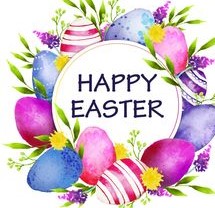 